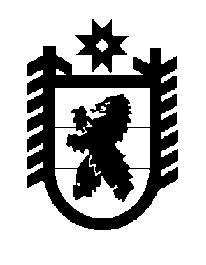 Российская Федерация Республика Карелия    ПРАВИТЕЛЬСТВО РЕСПУБЛИКИ КАРЕЛИЯРАСПОРЯЖЕНИЕот  26 августа 2016 года № 664р-Пг. Петрозаводск 	Внести в состав межведомственной рабочей группы по разработке комплексной программы, направленной на продвижение продукции карельских товаропроизводителей на рынке Республики Карелия и за ее пределами, образованной распоряжением Правительства Республики Карелия от 3 августа 2016 года № 597р-П, изменение, включив                       в него  Подсадник Л.А. – секретаря Карельского регионального отделения Всероссийской политической партии «ЕДИНАЯ РОССИЯ» (по согласо-ванию).           Глава Республики Карелия                                                                  А.П. Худилайнен    